BULLETIN DE COMMANDE du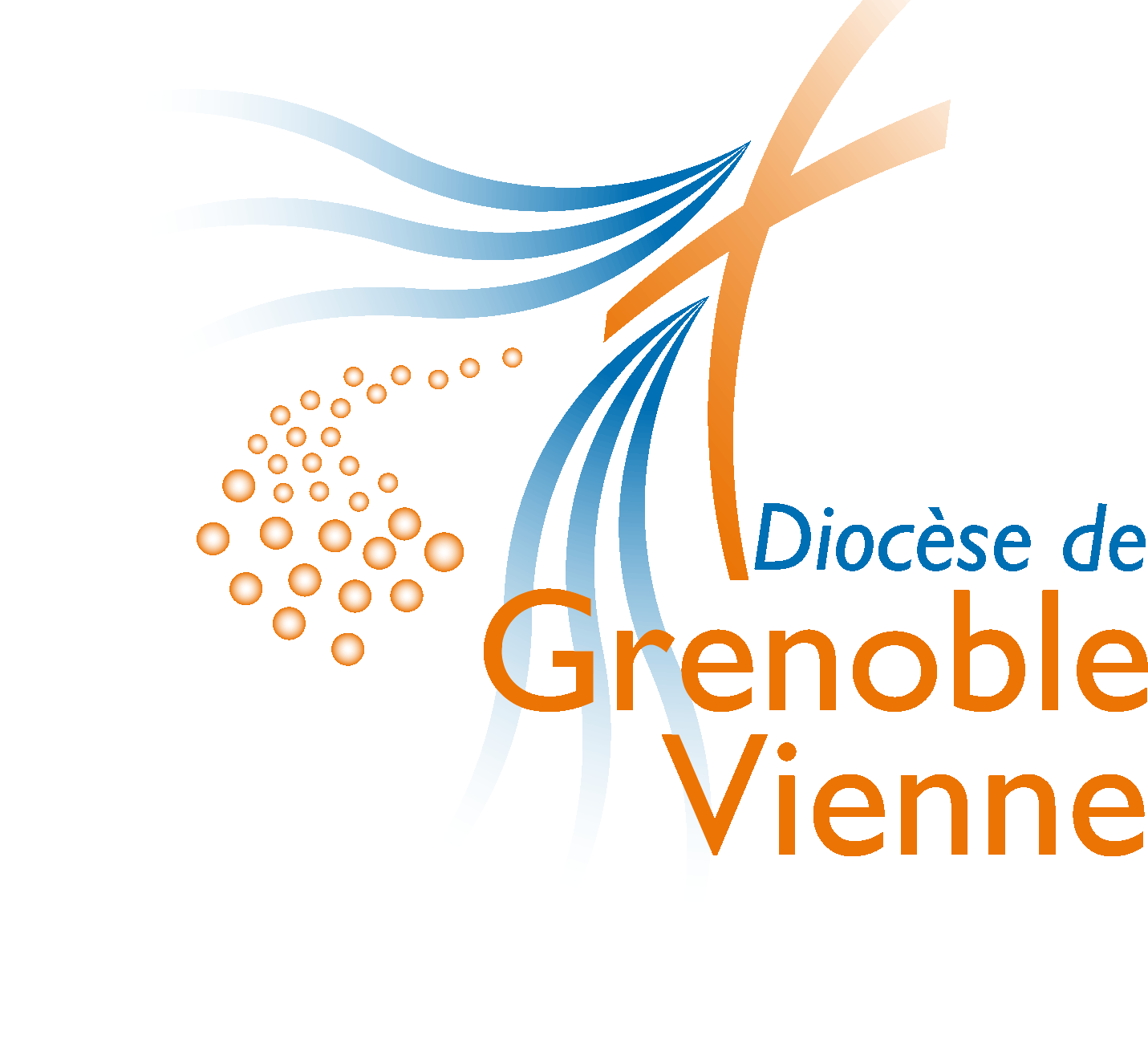 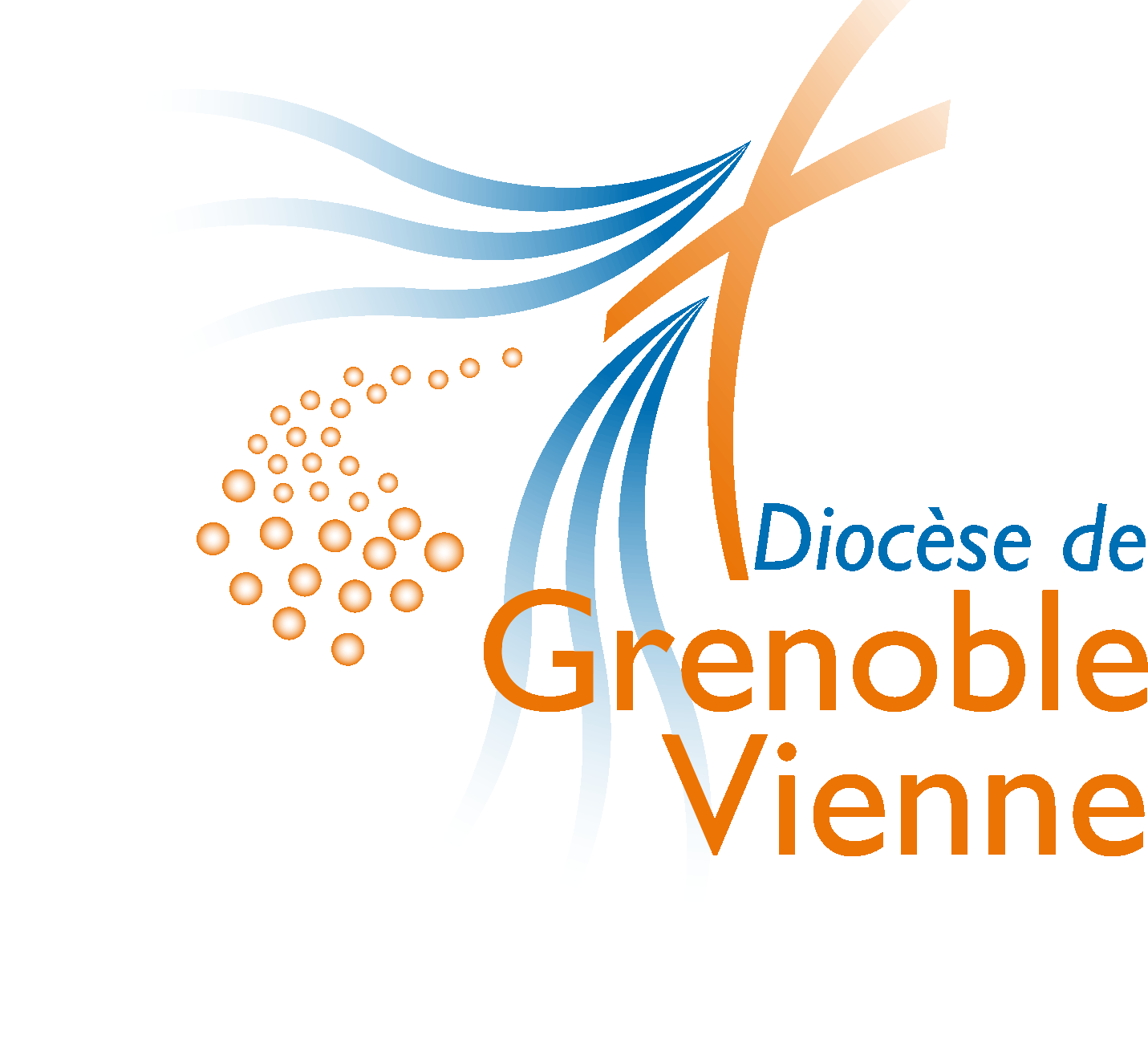 LIVRET « Vivre l’Amour de Dieu en famille »Nom : _ _ _ _ _ _ _ _ _ _ _ _ _ _ _ _ _ _ _ _ _ _ _ _ _ _ _ _ _ _ _ _ _ _ _ _ _ _ _ _ _ _ _ _ _ _ _ _ _ _Fonction (paroisse, établissement, mouvement, aumônerie, service, particulier, autres…) : _ _ _ _ _ _ _ _ _ _ _ _ _ _ _ _ _ _ _ _ _ _ _ _ _ _ _ _ _ _ _ _ _ _ _ _ _ _ _ _ _ _ _ _ _ _ _ _ _ _ _ _ _ _Adresse : _ _ _ _ _ _ _ _ _ _ _ _ _ _ _ _ _ _ _ _ _ _ _ _ _ _ _ _ _ _ _ _ _ _ _ _ _ _ _ _ _ _ _ _ _ _ _ _ _ _ _ _ _ _ _ _ _ _ _ _ _ _ _ _ _ _ _ _ _ _ _ _ _ _ _ _ _ _ _ _ _ _ _ _ _ _ _ _ _ _ _ _ _ _ _ _ _ _ _ _ _Adresse mel : _ _ _ _ _ _ _ _ _ _ _ _ _@_ _ _ _ _ _ _ _ _ _ _ _ _ _Tel : _ _ _ _ _ _ _ _ _ _ _ _ _ _ _ _ _ _ _ _Je commande _ _ _ _ paquets de 50 livrets « Vivre l’Amour de Dieu en famille » proposé par la Pastorale des familles du diocèse de Grenoble-Vienne.Au prix d’1euro/livret  (par chèque à l’ordre de ADG Services)Je participe aux frais postaux de 13€ par paquet de 50Je viens prendre mon colis à la Maison diocésaineJe verse la somme de  _ _ _ € correspondant à :      _ _ _ paquets de 50 livrets = _ _ _  €        + Frais d’expédition pour _ _ _ paquets de 50 livrets x 13 € = _ _ _  €Date : _ _ _ _ _ _ _ _	Nom du signataire : _ _ _ _ _ _ _ _ _ _ _ _ _ _ _ _					Signature :Pastorale des familles du diocèse de Grenoble-Vienne, 12, place Lavalette Cs 90051 38028 Grenoble cedex 1Tel : 04 38 38 00 27- familles@diocese-grenoble-vienne.fr